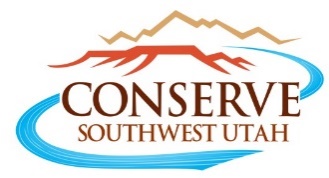 July 8, 2017To: 	Eric Clarke	eric.clarke@washco.utha.gov 	Sen. Evan Vickers (R-District 28)		evickers@le.utah.gov Cc: 	Commissioner Dean Cox			dean.cox@washco.utah.gov Commissioner Vic Iverson			victor.iverson@washco.utah.gov Commissioner Zach Renstrom		zach.renstrom@washco.utah.gov 	Sen. Don Ipson (R-District 29)		dipson@le.utha.gov	Rep. Jon Stanard (R-District 62)		jstanard@le.utah.gov Rep. Brad Last (R-District71)			blast@le.utah.govRep. John Westwood (R-District 72)		jwestwood@le.utah.govRep Lowry Snow (R-District 74)		lsnow @le.utah.govRep. Walt Brooks (R-District 75)		wbrooks@le.utah.govSubject: Position on Bears Ears National MonumentReferences: Spectrum Op-Ed by Eric Clarke dated 6/24/17, Shrink it: Bears Ears Monument is Wrong for UtahSpectrum Op-Ed by Eric Vickers dated 6/26/17, Zinke takes right approach with Bears EarsDear Mr. Clarke and Sen. Vickers,Thank you for submitting the referenced Op-Eds describing the reasons you think the monument designation should be changed.  We invite you to engage in a respectful discussion about the issues you raised.  We are a group of ordinary citizens in southwest Utah that formed 11 years ago in response to a lack of public engagement and fact-finding opportunities involving some of our area’s important issues: our public lands, water, air and climate quality, and how we grow.  We are an independent group not influenced by outside forces, but we have influence on regional and national conservation organizations addressing issues in Utah by virtue of our constituency.We have submitted an Op-Ed to The Spectrum in response which addresses the main point raised in each of your Op-Eds and relates our position on them.  This is done in the spirit of seeking to understand the facts and ideology underlying your position, and sharing ours with you.  Please let us know if and when you can meet with us.  Our representatives cc’d on this letter are welcome to join.  We view this as way our elected officials can work with their constituents to determine facts and derive well-supported positions.Offered in the spirit of working together to find understanding and solutions,Tom ButineBoard President, Conserve Southwest Utahboard@conserveswu.org